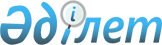 О внесении изменений в решение Приозерского городского маслихата от 25 декабря 2013 года № 29/185 "О городском бюджете на 2014-2016 годы"
					
			С истёкшим сроком
			
			
		
					Решение XXXVIII сессии Приозерского городского маслихата Карагандинской области от 26 ноября 2014 года № 38/270. Зарегистрировано Департаментом юстиции Карагандинской области 10 декабря 2014 года № 2861. Прекращено действие в связи с истечением срока
      В соответствии с Бюджетным кодексом Республики Казахстан от 4 декабря 2008 года, Законом Республики Казахстан от 23 января 2001 года "О местном государственном управлении и самоуправлении в Республике Казахстан", городской маслихат РЕШИЛ:
      1. Внести в решение Приозерского городского маслихата от 25 декабря 2013 года № 29/185 "О городском бюджете на 2014-2016 годы" (зарегистрировано в Реестре государственной регистрации нормативных правовых актов за № 2496, опубликовано в газете "Приозерский вестник" № 03/336 от 17 января 2014 года, в информационно-правовой системе "Әділет" 17 января 2014 года) следующие изменения:
      1) пункт 1 изложить в новой редакции:
      "1. Утвердить городской бюджет на 2014 - 2016 годы согласно приложениям 1, 2, и 3 соответственно, в том числе на 2014 год в следующих объемах:
      1) доходы - 2932261 тысяч тенге, в том числе:
      налоговые поступления - 167977 тысяч тенге;
      неналоговые поступления - 11896 тысяч тенге;
      поступления от продажи основного капитала - 8446 тысяч тенге;
      поступления трансфертов - 2743942 тысяч тенге;
      2) затраты - 2949547 тысяч тенге;
      3) чистое бюджетное кредитование - 0 тысяч тенге, в том числе:
      бюджетные кредиты - 0 тысяч тенге;
      погашение бюджетных кредитов - 0 тысяч тенге;
      4) сальдо по операциям с финансовыми активами - минус 1191 тысяч тенге, в том числе:
      приобретение финансовых активов - 0 тысяч тенге;
      поступления от продажи финансовых активов государства - 1191 тысяч тенге;
      5) дефицит (профицит) бюджета - минус 16095 тысяч тенге;
      6) финансирование дефицита (использование профицита) бюджета - 16095 тысяч тенге, в том числе:
      поступление займов - 0 тысяч тенге;
      погашение займов - 0 тысяч тенге;
      используемые остатки бюджетных средств - 16095 тысяч тенге.";
      2) пункт 3 изложить в новой редакции:
      "3. Утвердить резерв местного исполнительного органа района (города областного значения) на 2014 год в сумме 5846 тысяч тенге.";
      3) приложения 1, 2, 3, 4 и 5 к указанному решению изложить в новой редакции согласно приложениям 1, 2, 3, 4 и 5 к настоящему решению.
      2. Настоящее решение вводится в действие с 1 января 2014 года. Городской бюджет на 2014 год Городской бюджет на 2015 год Городской бюджет на 2016 год Перечень местных бюджетных программ, не подлежащих секвестру в процессе исполнения бюджета города на 2014 год Перечень местных бюджетных программ развития на 2014 год, направляемых на реализацию инвестиционных проектов
					© 2012. РГП на ПХВ «Институт законодательства и правовой информации Республики Казахстан» Министерства юстиции Республики Казахстан
				
Председатель сессии
П. Жумаханова
Секретарь городского маслихата
Б. СарсембековПриложение 1
к решению XXXVIII сессии
Приозерского городского
от 26 ноября 2014 года № 38/270
Приложение 1
к решению XXIX сессии
Приозерского городского маслихата
от 25 декабря 2013 года № 29/185
Категория
Категория
Категория
Категория
сумма (тысяч тенге)
Класс
Класс
Класс
сумма (тысяч тенге)
Подкласс
Подкласс
сумма (тысяч тенге)
Наименование
сумма (тысяч тенге)
1
2
3
4
5
I. Доходы
2932261
1
Налоговые поступления
167977
01
Подоходный налог
60550
2
Индивидуальный подоходный налог
60550
03
Социальный налог
41080
1
Социальный налог
41080
04
Налоги на собственность
54696
1
Налоги на имущество
24793
3
Земельный налог
17134
4
Налог на транспортные средства
12767
5
Единый земельный налог
2
05
Внутренние налоги на товары, работы и услуги
9624
2
Акцизы
1037
3
Поступления за использование природных и других ресурсов 
4711
4
Сборы за ведение предпринимательской и профессиональной деятельности
2950
5
Налог на игорный бизнес
926
08
Обязательные платежи, взимаемые за совершение юридически значимых действий и (или) выдачу документов уполномоченными на то государственными органами или должностными лицами
2027
1
Государственная пошлина
2027
2
Неналоговые поступления
11896
01
Доходы от государственной собственности
8362
1
Поступления части чистого дохода государственных предприятий
1338
5
Доходы от аренды имущества, находящегося в государственной собственности
7024
06
Прочие неналоговые поступления
3534
1
Прочие неналоговые поступления
3534
3
Поступления от продажи основного капитала
8446
01
Продажа государственного имущества, закрепленного за государственными учреждениями
0
1
Продажа государственного имущества, закрепленного за государственными учреждениями
0
03
Продажа земли и нематериальных активов
8446
1
Продажа земли
7602
2
Продажа нематериальных активов
844
4
Поступления трансфертов
2743942
02
Трансферты из вышестоящих органов государственного управления
2743942
2
Трансферты из областного бюджета
2743942
Функциональная группа
Функциональная группа
Функциональная группа
Функциональная группа
Функциональная группа
Сумма (тысяч тенге)
Функциональная подгруппа
Функциональная подгруппа
Функциональная подгруппа
Функциональная подгруппа
Сумма (тысяч тенге)
Администратор бюджетных программ
Администратор бюджетных программ
Администратор бюджетных программ
Сумма (тысяч тенге)
Программа
Программа
Сумма (тысяч тенге)
Наименование
Сумма (тысяч тенге)
1
2
3
4
5
6
II. Затраты
2949547
01
Государственные услуги общего характера
105862
1
Представительные, исполнительные и другие органы, выполняющие общие функции государственного управления
85986
112
Аппарат маслихата района (города областного значения)
23586
001
Услуги по обеспечению деятельности маслихата района (города областного значения)
19321
003
Капитальные расходы государственного органа
4265
122
Аппарат акима района (города областного значения)
62400
001
Услуги по обеспечению деятельности акима района (города областного значения)
60275
003
Капитальные расходы государственного органа
2125
2
Финансовая деятельность
1642
459
Отдел экономики и финансов района (города областного значения)
1642
003
Проведение оценки имущества в целях налогообложения
125
011
Учет, хранение, оценка и реализация имущества, поступившего в коммунальную собственность
1517
9
Прочие государственные услуги общего характера
18234
459
Отдел экономики и финансов района (города областного значения)
18234
001
Услуги по реализации государственной политики в области формирования и развития экономической политики, государственного планирования, исполнения бюджета и управления коммунальной собственностью района (города областного значения)
18234
02
Оборона
1755
1
Военные нужды
1755
122
Аппарат акима района (города областного значения)
1755
005
Мероприятия в рамках исполнения всеобщей воинской обязанности
1755
04
Образование
459684
1
Дошкольное воспитание и обучение
113800
471
Отдел образования, физической культуры и спорта района (города областного значения)
113800
040
Реализация государственного образовательного заказа в дошкольных организациях образования
113800
2
Начальное, основное среднее и общее среднее образование
330570
471
Отдел образования, физической культуры и спорта района (города областного значения)
330570
004
Общеобразовательное обучение
281869
005
Дополнительное образование для детей и юношества
48701
9
Прочие услуги в области образования
15314
467
Отдел строительства района (города областного значения)
500
037
Строительство и реконструкция объектов образования
500
471
Отдел образования, физической культуры и спорта района (города областного значения)
14814
009
Приобретение и доставка учебников, учебно-методических комплексов для государственных учреждений образования района (города областного значения)
6056
020
Ежемесячная выплата денежных средств опекунам (попечителям) на содержание ребенка-сироты (детей-сирот), и ребенка (детей), оставшегося без попечения родителей
1561
067
Капитальные расходы подведомственных государственных учреждений и организаций
6867
068
Обеспечение повышения компьютерной грамотности населения
330
06
Социальная помощь и социальное обеспечение
51611
2
Социальная помощь
31151
451
Отдел занятости и социальных программ района (города областного значения)
31151
002
Программа занятости
17959
005
Государственная адресная социальная помощь
1094
006
Оказание жилищной помощи 
1389
007
Социальная помощь отдельным категориям нуждающихся граждан по решениям местных представительных органов
6340
010
Материальное обеспечение детей-инвалидов, воспитывающихся и обучающихся на дому
80
014
Оказание социальной помощи нуждающимся гражданам на дому
1684
016
Государственные пособия на детей до 18 лет
1637
017
Обеспечение нуждающихся инвалидов обязательными гигиеническими средствами и предоставление услуг специалистами жестового языка, индивидуальными помощниками в соответствии с индивидуальной программой реабилитации инвалида
968
9
Прочие услуги в области социальной помощи и социального обеспечения
20460
451
Отдел занятости и социальных программ района (города областного значения)
20460
001
Услуги по реализации государственной политики на местном уровне в области обеспечения занятости и реализации социальных программ для населения
20380
011
Оплата услуг по зачислению, выплате и доставке пособий и других социальных выплат
80
07
Жилищно-коммунальное хозяйство
2147801
1
Жилищное хозяйство
235079
458
Отдел жилищно-коммунального хозяйства, пассажирского транспорта и автомобильных дорог района (города областного значения)
34409
003
Организация сохранения государственного жилищного фонда
25506
041
Ремонт и благоустройство объектов в рамках развития городов и сельских населенных пунктов по Дорожной карте занятости 2020
8903
467
Отдел строительства района (города областного значения)
200670
003
Проектирование, строительство и (или) приобретение жилья коммунального жилищного фонда 
142433
004
Проектирование, развитие, обустройство и (или) приобретение инженерно-коммуникационной инфраструктуры 
58237
2
Коммунальное хозяйство
1820981
458
Отдел жилищно-коммунального хозяйства, пассажирского транспорта и автомобильных дорог района (города областного значения)
1815981
011
Обеспечение бесперебойного теплоснабжения малых городов
608349
012
Функционирование системы водоснабжения и водоотведения
120690
026
Организация эксплуатации тепловых сетей, находящихся в коммунальной собственности районов (городов областного значения)
0
029
Развитие системы водоснабжения и водоотведения 
1086942
467
Отдел строительства района (города областного значения)
5000
006
Развитие системы водоснабжения и водоотведения 
5000
3
Благоустройство населенных пунктов
91741
458
Отдел жилищно-коммунального хозяйства, пассажирского транспорта и автомобильных дорог района (города областного значения)
91741
015
Освещение улиц в населенных пунктах
20098
016
Обеспечение санитарии населенных пунктов
1470
017
Содержание мест захоронений и захоронение безродных
447
018
Благоустройство и озеленение населенных пунктов
69726
08
Культура, спорт, туризм и информационное пространство
59370
1
Деятельность в области культуры
4123
455
Отдел культуры и развития языков района (города областного значения)
4123
003
Поддержка культурно-досуговой работы
4123
2
Спорт
2428
471
Отдел образования, физической культуры и спорта района (города областного значения)
2428
013
Развитие массового спорта и национальных видов спорта
109
014
Проведение спортивных соревнований на районном (города областного значения) уровне
708
015
Подготовка и участие членов сборных команд района (города областного значения) по различным видам спорта на областных спортивных соревнованиях
1611
3
Информационное пространство
21912
455
Отдел культуры и развития языков района (города областного значения)
16192
006
Функционирование районных (городских) библиотек
15024
007
Развитие государственного языка и других языков народа Казахстана
1168
456
Отдел внутренней политики района (города областного значения)
5720
002
Услуги по проведению государственной информационной политики через газеты и журналы 
2722
005
Услуги по проведению государственной информационной политики через телерадиовещание
2998
9
Прочие услуги по организации культуры, спорта, туризма и информационного пространства
30907
455
Отдел культуры и развития языков района (города областного значения)
8385
001
Услуги по реализации государственной политики на местном уровне в области развития языков и культуры
7302
010
Капитальные расходы государственного органа 
24
032
Капитальные расходы подведомственных государственных учреждений и организаций
1059
456
Отдел внутренней политики района (города областного значения)
22522
001
Услуги по реализации государственной политики на местном уровне в области информации, укрепления государственности и формирования социального оптимизма граждан
12080
003
Реализация мероприятий в сфере молодежной политики
10416
006
Капитальные расходы государственного органа
26
10
Сельское, водное, лесное, рыбное хозяйство, особо охраняемые природные территории, охрана окружающей среды и животного мира, земельные отношения
28025
1
Сельское хозяйство
15553
474
Отдел сельского хозяйства и ветеринарии района (города областного значения)
15553
001
Услуги по реализации государственной политики на местном уровне в сфере сельского хозяйства и ветеринарии 
14349
005
Обеспечение функционирования скотомогильников (биотермических ям) 
432
007
Организация отлова и уничтожения бродячих собак и кошек
648
008
Возмещение владельцам стоимости изымаемых и уничтожаемых больных животных, продуктов и сырья животного происхождения
32
012
Проведение мероприятий по идентификации сельскохозяйственных животных 
92
6
Земельные отношения
11147
463
Отдел земельных отношений района (города областного значения)
11147
001
Услуги по реализации государственной политики в области регулирования земельных отношений на территории района (города областного значения)
10694
003
Земельно-хозяйственное устройство населенных пунктов
277
007
Капитальные расходы государственного органа
176
9
Прочие услуги в области сельского, водного, лесного, рыбного хозяйства, охраны окружающей среды и земельных отношений
1325
474
Отдел сельского хозяйства и ветеринарии района (города областного значения)
1325
013
Проведение противоэпизоотических мероприятий
1325
11
Промышленность, архитектурная, градостроительная и строительная деятельность
17546
2
Архитектурная, градостроительная и строительная деятельность
17546
467
Отдел строительства района (города областного значения)
9712
001
Услуги по реализации государственной политики на местном уровне в области строительства 
9712
468
Отдел архитектуры и градостроительства района (города областного значения)
7834
001
Услуги по реализации государственной политики в области
архитектуры и градостроительства на местном уровне
7460
004
Капитальные расходы государственного органа
374
12
Транспорт и коммуникации
24926
1
Автомобильный транспорт
24926
458
Отдел жилищно-коммунального хозяйства, пассажирского транспорта и автомобильных дорог района (города областного значения)
24926
023
Обеспечение функционирования автомобильных дорог
8904
045
Капитальный и средний ремонт автомобильных дорог районного значения и улиц населенных пунктов
16022
13
Прочие
52408
9
Прочие
52408
458
Отдел жилищно-коммунального хозяйства, пассажирского транспорта и автомобильных дорог района (города областного значения)
17188
001
Услуги по реализации государственной политики на местном уровне в области жилищно-коммунального хозяйства, пассажирского транспорта и автомобильных дорог 
17139
013
Капитальные расходы государственного органа
49
459
Отдел экономики и финансов района (города областного значения)
5846
012
Резерв местного исполнительного органа района (города областного значения) 
5846
471
Отдел образования, физической культуры и спорта района (города областного значения)
19070
001
Услуги по обеспечению деятельности отдела образования, физической культуры и спорта
18402
018
Капитальные расходы государственного органа 
668
494
Отдел предпринимательства и промышленности района (города областного значения)
10304
001
Услуги по реализации государственной политики на местном уровне в области развития предпринимательства и промышленности
10164
003
Капитальные расходы государственного органа 
140
15
Трансферты
559
1
Трансферты
559
459
Отдел экономики и финансов района (города областного значения)
559
006
Возврат неиспользованных (недоиспользованных) целевых трансфертов
559
III. Чистое бюджетное кредитование
0
Категория
Категория
Категория
Категория
Сумма (тысяч тенге)
Класс
Класс
Класс
Сумма (тысяч тенге)
Подкласс
Подкласс
Сумма (тысяч тенге)
Наименование
Сумма (тысяч тенге)
1
2
3
4
5
Погашение бюджетных кредитов
0
Функциональная группа
Функциональная группа
Функциональная группа
Функциональная группа
Функциональная группа
Сумма (тысяч тенге)
Функциональная подгруппа
Функциональная подгруппа
Функциональная подгруппа
Функциональная подгруппа
Сумма (тысяч тенге)
Администратор бюджетной программы
Администратор бюджетной программы
Администратор бюджетной программы
Сумма (тысяч тенге)
Программа
Программа
Сумма (тысяч тенге)
Наименование
Сумма (тысяч тенге)
1
2
3
4
5
6
IV. Сальдо по операциям с финансовыми активами
-1191
Приобретение финансовых активов
0
Категория
Категория
Категория
Категория
Сумма (тысяч тенге)
Класс
Класс
Класс
Сумма (тысяч тенге)
Подкласс
Подкласс
Сумма (тысяч тенге)
Наименование
Сумма (тысяч тенге)
1
2
3
4
5
6
Поступление от продажи финансовых активов государства
1191
01
Поступления от продажи финансовых активов государства
1191
1
Поступления от продажи финансовых активов внутри страны
1191
Наименование
Сумма (тысяч тенге)
1
2
V. Дефицит (профицит) бюджета
-16095
VI. Финансирование дефицита (использование профицита) бюджета
16095Приложение 2
к решению XXXVIII сессии
Приозерского городского
от 26 ноября 2014 года № 38/270
Приложение 2
к решению XXIX сессии
Приозерского городского маслихата
от 25 декабря 2013 года № 29/185
Категория
Категория
Категория
Категория
сумма (тысяч тенге)
Класс
Класс
Класс
сумма (тысяч тенге)
Подкласс
Подкласс
сумма (тысяч тенге)
Наименование
сумма (тысяч тенге)
1
2
3
4
5
I. Доходы
1345232
1
Налоговые поступления
230416
01
Подоходный налог
87965
2
Индивидуальный подоходный налог
87965
03
Социальный налог
56920
1
Социальный налог
56920
04
Налоги на собственность
69320
1
Налоги на имущество
32444
3
Земельный налог
19757
4
Налог на транспортные средства
17119
05
Внутренние налоги на товары, работы и услуги
13795
2
Акцизы
1494
3
Поступления за использование природных и других ресурсов 
5911
4
Сборы за ведение предпринимательской и профессиональной деятельности
5467
5
Налог на игорный бизнес
923
08
Обязательные платежи, взимаемые за совершение юридически значимых действий и (или) выдачу документов уполномоченными на то государственными органами или должностными лицами
2416
1
Государственная пошлина
2416
2
Неналоговые поступления
8391
01
Доходы от государственной собственности
6033
1
Поступления части чистого дохода государственных предприятий
10
5
Доходы от аренды имущества, находящегося в государственной собственности
6023
06
Прочие неналоговые поступления
2358
1
Прочие неналоговые поступления
2358
3
Поступления от продажи основного капитала
8465
01
Продажа государственного имущества, закрепленного за государственными учреждениями
43
1
Продажа государственного имущества, закрепленного за государственными учреждениями
43
03
Продажа земли и нематериальных активов
8422
1
Продажа земли
7336
2
Продажа нематериальных активов
1086
4
Поступления трансфертов
1097960
02
Трансферты из вышестоящих органов государственного управления
1097960
2
Трансферты из областного бюджета
1097960
Функциональная группа
Функциональная группа
Функциональная группа
Функциональная группа
Функциональная группа
Сумма (тысяч тенге)
Функциональная подгруппа
Функциональная подгруппа
Функциональная подгруппа
Функциональная подгруппа
Сумма (тысяч тенге)
Администратор бюджетных программ
Администратор бюджетных программ
Администратор бюджетных программ
Сумма (тысяч тенге)
Программа
Программа
Сумма (тысяч тенге)
Наименование
Сумма (тысяч тенге)
1
2
3
4
5
6
II. Затраты
1345232
01
Государственные услуги общего характера
98469
1
Представительные, исполнительные и другие органы, выполняющие общие функции государственного управления
78997
112
Аппарат маслихата района (города областного значения)
20386
001
Услуги по обеспечению деятельности маслихата района (города областного значения)
20386
122
Аппарат акима района (города областного значения)
58611
001
Услуги по обеспечению деятельности акима района (города областного значения)
57873
003
Капитальные расходы государственного органа
738
2
Финансовая деятельность
205
459
Отдел экономики и финансов района (города областного значения)
205
003
Проведение оценки имущества в целях налогообложения
205
9
Прочие государственные услуги общего характера
19267
459
Отдел экономики и финансов района (города областного значения)
19267
001
Услуги по реализации государственной политики в области формирования и развития экономической политики, государственного планирования, исполнения бюджета и управления коммунальной собственностью района (города областного значения)
19267
02
Оборона
1667
1
Военные нужды
1667
122
Аппарат акима района (города областного значения)
1667
005
Мероприятия в рамках исполнения всеобщей воинской обязанности
1667
04
Образование
396877
1
Дошкольное воспитание и обучение
72655
471
Отдел образования, физической культуры и спорта района (города областного значения)
72655
040
Реализация государственного образовательного заказа в дошкольных организациях образования
72655
2
Начальное, основное среднее и общее среднее образование
309207
471
Отдел образования, физической культуры и спорта района (города областного значения)
309207
004
Общеобразовательное обучение
259665
005
Дополнительное образование для детей и юношества
49542
9
Прочие услуги в области образования
15015
471
Отдел образования, физической культуры и спорта района (города областного значения)
15015
009
Приобретение и доставка учебников, учебно-методических комплексов для государственных учреждений образования района (города областного значения)
6499
020
Ежемесячная выплата денежных средств опекунам (попечителям) на содержание ребенка-сироты (детей-сирот), и ребенка (детей), оставшегося без попечения родителей
1996
027
Выплата единовременных денежных средств казахстанским гражданам, усыновившим (удочерившим) ребенка (детей)-сироту и ребенка (детей), оставшегося без попечения родителей 
149
067
Капитальные расходы подведомственных государственных учреждений и организаций
5571
068
Обеспечение повышения компьютерной грамотности населения
800
06
Социальная помощь и социальное обеспечение
68133
2
Социальная помощь
49744
451
Отдел занятости и социальных программ района (города областного значения)
49744
002
Программа занятости
20452
005
Государственная адресная социальная помощь
1498
006
Оказание жилищной помощи 
4710
007
Социальная помощь отдельным категориям нуждающихся граждан по решениям местных представительных органов
6686
010
Материальное обеспечение детей-инвалидов, воспитывающихся и обучающихся на дому
146
014
Оказание социальной помощи нуждающимся гражданам на дому
1571
016
Государственные пособия на детей до 18 лет
2876
017
Обеспечение нуждающихся инвалидов обязательными гигиеническими средствами и предоставление услуг специалистами жестового языка, индивидуальными помощниками в соответствии с индивидуальной программой реабилитации инвалида
1875
023
Обеспечение деятельности центров занятости населения
9930
9
Прочие услуги в области социальной помощи и социального обеспечения
18389
451
Отдел занятости и социальных программ района (города областного значения)
18389
001
Услуги по реализации государственной политики на местном уровне в области обеспечения занятости и реализации социальных программ для населения
18123
011
Оплата услуг по зачислению, выплате и доставке пособий и других социальных выплат
266
07
Жилищно-коммунальное хозяйство
544490
1
Жилищное хозяйство
12467
458
Отдел жилищно-коммунального хозяйства, пассажирского транспорта и автомобильных дорог района (города областного значения)
5467
003
Организация сохранения государственного жилищного фонда
5467
467
Отдел строительства района (города областного значения)
7000
003
Проектирование, строительство и (или) приобретение жилья коммунального жилищного фонда 
7000
2
Коммунальное хозяйство
463205
458
Отдел жилищно-коммунального хозяйства, пассажирского транспорта и автомобильных дорог района (города областного значения)
463205
012
Функционирование системы водоснабжения и водоотведения
123490
029
Развитие системы водоснабжения и водоотведения 
339715
3
Благоустройство населенных пунктов
68818
458
Отдел жилищно-коммунального хозяйства, пассажирского транспорта и автомобильных дорог района (города областного значения)
68818
015
Освещение улиц в населенных пунктах
23591
016
Обеспечение санитарии населенных пунктов
980
017
Содержание мест захоронений и захоронение безродных
447
018
Благоустройство и озеленение населенных пунктов
43800
08
Культура, спорт, туризм и информационное пространство
60964
1
Деятельность в области культуры
4110
455
Отдел культуры и развития языков района (города областного значения)
4110
003
Поддержка культурно-досуговой работы
4110
2
Спорт
3710
471
Отдел образования, физической культуры и спорта района (города областного значения)
3710
013
Развитие массового спорта и национальных видов спорта
1391
014
Проведение спортивных соревнований на районном (города областного значения) уровне
708
015
Подготовка и участие членов сборных команд района (города областного значения) по различным видам спорта на областных спортивных соревнованиях
1611
3
Информационное пространство
21558
455
Отдел культуры и развития языков района (города областного значения)
15158
006
Функционирование районных (городских) библиотек
14330
007
Развитие государственного языка и других языков народа Казахстана
828
456
Отдел внутренней политики района (города областного значения)
6400
002
Услуги по проведению государственной информационной политики через газеты и журналы 
3200
005
Услуги по проведению государственной информационной политики через телерадиовещание
3200
9
Прочие услуги по организации культуры, спорта, туризма и информационного пространства
31586
455
Отдел культуры и развития языков района (города областного значения)
8867
001
Услуги по реализации государственной политики на местном уровне в области развития языков и культуры
7667
032
Капитальные расходы подведомственных государственных учреждений и организаций
1200
456
Отдел внутренней политики района (города областного значения)
22719
001
Услуги по реализации государственной политики на местном уровне в области информации, укрепления государственности и формирования социального оптимизма граждан
12633
003
Реализация мероприятий в сфере молодежной политики
10086
09
Топливно-энергетический комплекс и недропользование
44362
9
Прочие услуги в области топливно-энергетического комплекса и недропользования
44362
467
Отдел строительства района (города областного значения)
44362
009
Развитие теплоэнергетической системы
44362
10
Сельское, водное, лесное, рыбное хозяйство, особо охраняемые природные территории, охрана окружающей среды и животного мира, земельные отношения
28614
1
Сельское хозяйство
16272
474
Отдел сельского хозяйства и ветеринарии района (города областного значения)
16272
001
Услуги по реализации государственной политики на местном уровне в сфере сельского хозяйства и ветеринарии 
15029
005
Обеспечение функционирования скотомогильников (биотермических ям) 
566
007
Организация отлова и уничтожения бродячих собак и кошек
448
012
Проведение мероприятий по идентификации сельскохозяйственных животных 
229
6
Земельные отношения
10599
463
Отдел земельных отношений района (города областного значения)
10599
001
Услуги по реализации государственной политики в области регулирования земельных отношений на территории района (города областного значения)
10599
9
Прочие услуги в области сельского, водного, лесного, рыбного хозяйства, охраны окружающей среды и земельных отношений
1743
474
Отдел сельского хозяйства и ветеринарии района (города областного значения)
1743
013
Проведение противоэпизоотических мероприятий
1743
11
Промышленность, архитектурная, градостроительная и строительная деятельность
17915
2
Архитектурная, градостроительная и строительная деятельность
17915
467
Отдел строительства района (города областного значения)
9918
001
Услуги по реализации государственной политики на местном уровне в области строительства
9918
468
Отдел архитектуры и градостроительства района (города областного значения)
7997
001
Услуги по реализации государственной политики в области архитектуры и градостроительства на местном уровне 
7997
12
Транспорт и коммуникации
30583
1
Автомобильный транспорт
30583
458
Отдел жилищно-коммунального хозяйства, пассажирского транспорта и автомобильных дорог района (города областного значения)
30583
023
Обеспечение функционирования автомобильных дорог
6000
045
Капитальный и средний ремонт автомобильных дорог районного значения и улиц населенных пунктов
24583
13
Прочие
53158
9
Прочие
53158
458
Отдел жилищно-коммунального хозяйства, пассажирского транспорта и автомобильных дорог района (города областного значения)
18173
001
Услуги по реализации государственной политики на местном уровне в области жилищно-коммунального хозяйства, пассажирского транспорта и автомобильных дорог 
18173
459
Отдел экономики и финансов района (города областного значения)
4946
012
Резерв местного исполнительного органа района (города областного значения) 
4946
471
Отдел образования, физической культуры и спорта района (города областного значения)
19387
001
Услуги по обеспечению деятельности отдела образования, физической культуры и спорта
19387
494
Отдел предпринимательства и промышленности района (города областного значения)
10652
001
Услуги по реализации государственной политики на местном уровне в области развития предпринимательства и промышленности
10652
III. Чистое бюджетное кредитование
0
Категория
Категория
Категория
Категория
Сумма (тысяч тенге)
Класс
Класс
Класс
Сумма (тысяч тенге)
Подкласс
Подкласс
Сумма (тысяч тенге)
Наименование
Сумма (тысяч тенге)
1
2
3
4
5
Погашение бюджетных кредитов
0
Функциональная группа
Функциональная группа
Функциональная группа
Функциональная группа
Функциональная группа
Сумма (тысяч тенге)
Функциональная подгруппа
Функциональная подгруппа
Функциональная подгруппа
Функциональная подгруппа
Сумма (тысяч тенге)
Администратор бюджетной программы
Администратор бюджетной программы
Администратор бюджетной программы
Сумма (тысяч тенге)
Программа
Программа
Сумма (тысяч тенге)
Наименование
Сумма (тысяч тенге)
1
2
3
4
5
6
IV. Сальдо по операциям с финансовыми активами
0
Приобретение финансовых активов
0
Категория
Категория
Категория
Категория
Сумма (тысяч тенге)
Класс
Класс
Класс
Сумма (тысяч тенге)
Подкласс
Подкласс
Сумма (тысяч тенге)
Наименование
Сумма (тысяч тенге)
1
2
3
4
5
Поступление от продажи финансовых активов государства
0
Наименование
Сумма (тысяч тенге)
1
2
V. Дефицит (профицит) бюджета
0
VI. Финансирование дефицита (использование профицита) бюджета
0Приложение 3
к решению XXXVIII сессии
Приозерского городского
от 26 ноября 2014 года № 38/270
Приложение 3
к решению XXIX сессии
Приозерского городского маслихата
от 25 декабря 2013 года № 29/185
Категория
Категория
Категория
Категория
сумма (тысяч тенге)
Класс
Класс
Класс
сумма (тысяч тенге)
Подкласс
Подкласс
сумма (тысяч тенге)
Наименование
сумма (тысяч тенге)
1
2
3
4
5
I. Доходы
1328896
1
Налоговые поступления
268703
01
Подоходный налог
109904
2
Индивидуальный подоходный налог
109904
03
Социальный налог
66904
1
Социальный налог
66904
04
Налоги на собственность
74550
1
Налоги на имущество
34723
3
Земельный налог
21338
4
Налог на транспортные средства
18489
05
Внутренние налоги на товары, работы и услуги
14761
2
Акцизы
1599
3
Поступления за использование природных и других ресурсов 
6325
4
Сборы за ведение предпринимательской и профессиональной деятельности
5849
5
Налог на игорный бизнес
988
08
Обязательные платежи, взимаемые за совершение юридически значимых действий и (или) выдачу документов уполномоченными на то государственными органами или должностными лицами
2584
1
Государственная пошлина
2584
2
Неналоговые поступления
8979
01
Доходы от государственной собственности
6455
1
Поступления части чистого дохода государственных предприятий
11
5
Доходы от аренды имущества, находящегося в государственной собственности
6444
06
Прочие неналоговые поступления
2524
1
Прочие неналоговые поступления
2524
3
Поступления от продажи основного капитала
9057
01
Продажа государственного имущества, закрепленного за государственными учреждениями
45
1
Продажа государственного имущества, закрепленного за государственными учреждениями
45
03
Продажа земли и нематериальных активов
9012
1
Продажа земли
7850
2
Продажа нематериальных активов
1162
4
Поступления трансфертов
1042157
02
Трансферты из вышестоящих органов государственного управления
1042157
2
Трансферты из областного бюджета
1042157
Функциональная группа
Функциональная группа
Функциональная группа
Функциональная группа
Функциональная группа
Сумма (тысяч тенге)
Функциональная подгруппа
Функциональная подгруппа
Функциональная подгруппа
Функциональная подгруппа
Сумма (тысяч тенге)
Администратор бюджетных программ
Администратор бюджетных программ
Администратор бюджетных программ
Сумма (тысяч тенге)
Программа
Программа
Сумма (тысяч тенге)
Наименование
Сумма (тысяч тенге)
1
2
3
4
5
6
II. Затраты
1328896
01
Государственные услуги общего характера
97731
1
Представительные, исполнительные и другие органы, выполняющие общие функции государственного управления
78259
112
Аппарат маслихата района (города областного значения)
20386
001
Услуги по обеспечению деятельности маслихата района (города областного значения)
20386
122
Аппарат акима района (города областного значения)
57873
001
Услуги по обеспечению деятельности акима района (города областного значения)
57873
2
Финансовая деятельность
205
459
Отдел экономики и финансов района (города областного значения)
205
003
Проведение оценки имущества в целях налогообложения
205
9
Прочие государственные услуги общего характера
19267
459
Отдел экономики и финансов района (города областного значения)
19267
001
Услуги по реализации государственной политики в области формирования и развития экономической политики, государственного планирования, исполнения бюджета и управления коммунальной собственностью района (города областного значения)
19267
02
Оборона
1667
1
Военные нужды
1667
122
Аппарат акима района (города областного значения)
1667
005
Мероприятия в рамках исполнения всеобщей воинской обязанности
1667
04
Образование
411238
1
Дошкольное воспитание и обучение
72655
471
Отдел образования, физической культуры и спорта района (города областного значения)
72655
040
Реализация государственного образовательного заказа в дошкольных организациях образования
72655
2
Начальное, основное среднее и общее среднее образование
324770
471
Отдел образования, физической культуры и спорта района (города областного значения)
324770
004
Общеобразовательное обучение
268041
005
Дополнительное образование для детей и юношества
56729
9
Прочие услуги в области образования
13813
471
Отдел образования, физической культуры и спорта района (города областного значения)
13813
009
Приобретение и доставка учебников, учебно-методических комплексов для государственных учреждений образования района (города областного значения)
6499
020
Ежемесячная выплата денежных средств опекунам (попечителям) на содержание ребенка-сироты (детей-сирот), и ребенка (детей), оставшегося без попечения родителей
2154
027
Выплата единовременных денежных средств казахстанским гражданам, усыновившим (удочерившим) ребенка (детей)-сироту и ребенка (детей), оставшегося без попечения родителей 
160
067
Капитальные расходы подведомственных государственных учреждений и организаций
5000
06
Социальная помощь и социальное обеспечение
67796
2
Социальная помощь
49407
451
Отдел занятости и социальных программ района (города областного значения)
49407
002
Программа занятости
20452
005
Государственная адресная социальная помощь
1383
006
Оказание жилищной помощи 
4710
007
Социальная помощь отдельным категориям нуждающихся граждан по решениям местных представительных органов
6686
010
Материальное обеспечение детей-инвалидов, воспитывающихся и обучающихся на дому
146
014
Оказание социальной помощи нуждающимся гражданам на дому
1571
016
Государственные пособия на детей до 18 лет
2654
017
Обеспечение нуждающихся инвалидов обязательными гигиеническими средствами и предоставление услуг специалистами жестового языка, индивидуальными помощниками в соответствии с индивидуальной программой реабилитации инвалида
1875
023
Обеспечение деятельности центров занятости населения
9930
9
Прочие услуги в области социальной помощи и социального обеспечения
18389
451
Отдел занятости и социальных программ района (города областного значения)
18389
001
Услуги по реализации государственной политики на местном уровне в области обеспечения занятости и реализации социальных программ для населения
18123
011
Оплата услуг по зачислению, выплате и доставке пособий и других социальных выплат
266
07
Жилищно-коммунальное хозяйство
180227
1
Жилищное хозяйство
5000
458
Отдел жилищно-коммунального хозяйства, пассажирского транспорта и автомобильных дорог района (города областного значения)
5000
003
Организация сохранения государственного жилищного фонда
5000
2
Коммунальное хозяйство
100000
458
Отдел жилищно-коммунального хозяйства, пассажирского транспорта и автомобильных дорог района (города областного значения)
100000
012
Функционирование системы водоснабжения и водоотведения
100000
3
Благоустройство населенных пунктов
75227
458
Отдел жилищно-коммунального хозяйства, пассажирского транспорта и автомобильных дорог района (города областного значения)
75227
015
Освещение улиц в населенных пунктах
30000
016
Обеспечение санитарии населенных пунктов
980
017
Содержание мест захоронений и захоронение безродных
447
018
Благоустройство и озеленение населенных пунктов
43800
08
Культура, спорт, туризм и информационное пространство
61864
1
Деятельность в области культуры
4110
455
Отдел культуры и развития языков района (города областного значения)
4110
003
Поддержка культурно-досуговой работы
4110
2
Спорт
3710
471
Отдел образования, физической культуры и спорта района (города областного значения)
3710
013
Развитие массового спорта и национальных видов спорта
1391
014
Проведение спортивных соревнований на районном (города областного значения) уровне
708
015
Подготовка и участие членов сборных команд района (города областного значения) по различным видам спорта на областных спортивных соревнованиях
1611
3
Информационное пространство
22158
455
Отдел культуры и развития языков района (города областного значения)
15158
006
Функционирование районных (городских) библиотек
14330
007
Развитие государственного языка и других языков народа Казахстана
828
456
Отдел внутренней политики района (города областного значения)
7000
002
Услуги по проведению государственной информационной политики через газеты и журналы 
3500
005
Услуги по проведению государственной информационной политики через телерадиовещание
3500
9
Прочие услуги по организации культуры, спорта, туризма и информационного пространства
31886
455
Отдел культуры и развития языков района (города областного значения)
9167
001
Услуги по реализации государственной политики на местном уровне в области развития языков и культуры
7667
032
Капитальные расходы подведомственных государственных учреждений и организаций
1500
456
Отдел внутренней политики района (города областного значения)
22719
001
Услуги по реализации государственной политики на местном уровне в области информации, укрепления государственности и формирования социального оптимизма граждан
12633
003
Реализация мероприятий в сфере молодежной политики
10086
9
Топливно-энергетический комплекс и недропользование
369346
9
Прочие услуги в области топливно-энергетического комплекса и недропользования
369346
467
Отдел строительства района (города областного значения)
369346
009
Развитие теплоэнергетической системы
369346
10
Сельское, водное, лесное, рыбное хозяйство, особо охраняемые природные территории, охрана окружающей среды и животного мира, земельные отношения
28166
1
Сельское хозяйство
15824
474
Отдел сельского хозяйства и ветеринарии района (города областного значения)
15824
001
Услуги по реализации государственной политики на местном уровне в сфере сельского хозяйства и ветеринарии 
15029
005
Обеспечение функционирования скотомогильников (биотермических ям) 
566
012
Проведение мероприятий по идентификации сельскохозяйственных животных 
229
6
Земельные отношения
10599
463
Отдел земельных отношений района (города областного значения)
10599
001
Услуги по реализации государственной политики в области регулирования земельных отношений на территории района (города областного значения)
10599
9
Прочие услуги в области сельского, водного, лесного, рыбного хозяйства, охраны окружающей среды и земельных отношений
1743
474
Отдел сельского хозяйства и ветеринарии района (города областного значения)
1743
013
Проведение противоэпизоотических мероприятий
1743
11
Промышленность, архитектурная, градостроительная и строительная деятельность
17915
2
Архитектурная, градостроительная и строительная деятельность
17915
467
Отдел строительства района (города областного значения)
9918
001
Услуги по реализации государственной политики на местном уровне в области строительства
9918
468
Отдел архитектуры и градостроительства района (города областного значения)
7997
001
Услуги по реализации государственной политики в области архитектуры и градостроительства на местном уровне 
7997
12
Транспорт и коммуникации
39000
1
Автомобильный транспорт
39000
458
Отдел жилищно-коммунального хозяйства, пассажирского транспорта и автомобильных дорог района (города областного значения)
39000
023
Обеспечение функционирования автомобильных дорог
6000
045
Капитальный и средний ремонт автомобильных дорог районного значения и улиц населенных пунктов
33000
13
Прочие
53946
9
Прочие
53946
458
Отдел жилищно-коммунального хозяйства, пассажирского транспорта и автомобильных дорог района (города областного значения)
18173
001
Услуги по реализации государственной политики на местном уровне в области жилищно-коммунального хозяйства, пассажирского транспорта и автомобильных дорог 
18173
459
Отдел экономики и финансов района (города областного значения)
5734
012
Резерв местного исполнительного органа района (города областного значения) 
5734
471
Отдел образования, физической культуры и спорта района (города областного значения)
19387
001
Услуги по обеспечению деятельности отдела образования, физической культуры и спорта
19387
494
Отдел предпринимательства и промышленности района (города областного значения)
10652
001
Услуги по реализации государственной политики на местном уровне в области развития предпринимательства и промышленности
10652
III. Чистое бюджетное кредитование
0
Категория
Категория
Категория
Категория
Сумма (тысяч тенге)
Класс
Класс
Класс
Сумма (тысяч тенге)
Подкласс
Подкласс
Сумма (тысяч тенге)
Наименование
Сумма (тысяч тенге)
1
2
3
4
5
Погашение бюджетных кредитов
0
Функциональная группа
Функциональная группа
Функциональная группа
Функциональная группа
Функциональная группа
Сумма (тысяч тенге)
Функциональная подгруппа
Функциональная подгруппа
Функциональная подгруппа
Функциональная подгруппа
Сумма (тысяч тенге)
Администратор бюджетной программы
Администратор бюджетной программы
Администратор бюджетной программы
Сумма (тысяч тенге)
Программа
Программа
Сумма (тысяч тенге)
Наименование
Сумма (тысяч тенге)
1
2
3
4
5
6
IV. Сальдо по операциям с финансовыми активами
0
Приобретение финансовых активов
0
Категория
Категория
Категория
Категория
Сумма (тысяч тенге)
Класс
Класс
Класс
Сумма (тысяч тенге)
Подкласс
Подкласс
Сумма (тысяч тенге)
Наименование
Сумма (тысяч тенге)
1
2
3
4
5
Поступление от продажи финансовых активов государства
0
Наименование
Сумма (тысяч тенге)
1
2
V. Дефицит (профицит) бюджета
0
VI. Финансирование дефицита (использование профицита) бюджета
0Приложение 4
к решению XXXVIII сессии
Приозерского городского
от 26 ноября 2014 года № 38/270
Приложение 4
к решению XXIX сессии
Приозерского городского маслихата
от 25 декабря 2013 года № 29/185
Функциональная группа
Функциональная группа
Функциональная группа
Функциональная группа
Функциональная группа
Функциональная подгруппа
Функциональная подгруппа
Функциональная подгруппа
Функциональная подгруппа
Администратор бюджетной программы
Администратор бюджетной программы
Администратор бюджетной программы
Программа
Программа
Наименование
1
2
3
4
5
04
Образование
2
Начальное, основное среднее и общее среднее образование
471
Отдел образования, физической культуры и спорта района (города областного значения)
004
Общеобразовательное обучениеПриложение 5
к решению XXXVIII сессии
Приозерского городского
от 26 ноября 2014 года № 38/270
Приложение 5
к решению XXIX сессии
Приозерского городского маслихата
от 25 декабря 2013 года № 29/185
Функциональная группа
Функциональная группа
Функциональная группа
Функциональная группа
Функциональная группа
Сумма (тысяч тенге)
Функциональная подгруппа
Функциональная подгруппа
Функциональная подгруппа
Функциональная подгруппа
Сумма (тысяч тенге)
Администратор бюджетной программы
Администратор бюджетной программы
Администратор бюджетной программы
Сумма (тысяч тенге)
Программа
Программа
Сумма (тысяч тенге)
Наименование
Сумма (тысяч тенге)
1
2
3
4
5
6
07
Жилищно-коммунальное хозяйство
19481
1
Жилищное хозяйство
19481
467
Отдел строительства района (города областного значения)
19481
003
Проектирование, строительство и (или) приобретение жилья коммунального жилищного фонда 
19481
Разработка проектно-сметной документации на усиление несущих конструкций жилого дома по улице Кисунько 15/3
6537
Проведение госэкспертизы проекта на усиление несущих конструкций жилого дома по улице Кисунько 15/3
945
Разработка проектно-сметной документации на усиление несущих конструкций жилого дома по улице Гвардейская 2
4492
Проведение госэкспертизы проекта на усиление несущих конструкций жилого дома по улице Гвардейская 2
924
Разработка проектно-сметной документации на усиление несущих конструкций жилого дома по улице Гвардейская 12
5595
Проведение госэкспертизы проекта на усиление несущих конструкций жилого дома по улице Гвардейская 12
988